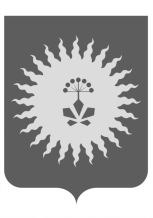 Российская ФедерацияКАЗЁННОЕ  УЧРЕЖДЕНИЕ «МУНИЦИПАЛЬНЫЙ ОРГАН УПРАВЛЕНИЯ ОБРАЗОВАНИЕМ  АНУЧИНСКОГО   РАЙОНА ПРИМОРСКОГО КРАЯ»692300,Приморский край, Анучинский район, с. Анучино, ул. Лазо,6, тел.:91-7-85ОГРН 1022500510801 ИНН 2513000401 КПП 251301001эл.адрес: anuchinsky_ed@mail.ruРоссийская ФедерацияКАЗЁННОЕ  УЧРЕЖДЕНИЕ «МУНИЦИПАЛЬНЫЙ ОРГАН УПРАВЛЕНИЯ ОБРАЗОВАНИЕМ  АНУЧИНСКОГО   РАЙОНА ПРИМОРСКОГО КРАЯ»692300,Приморский край, Анучинский район, с. Анучино, ул. Лазо,6, тел.:91-7-85ОГРН 1022500510801 ИНН 2513000401 КПП 251301001эл.адрес: anuchinsky_ed@mail.ruРоссийская ФедерацияКАЗЁННОЕ  УЧРЕЖДЕНИЕ «МУНИЦИПАЛЬНЫЙ ОРГАН УПРАВЛЕНИЯ ОБРАЗОВАНИЕМ  АНУЧИНСКОГО   РАЙОНА ПРИМОРСКОГО КРАЯ»692300,Приморский край, Анучинский район, с. Анучино, ул. Лазо,6, тел.:91-7-85ОГРН 1022500510801 ИНН 2513000401 КПП 251301001эл.адрес: anuchinsky_ed@mail.ruРоссийская ФедерацияКАЗЁННОЕ  УЧРЕЖДЕНИЕ «МУНИЦИПАЛЬНЫЙ ОРГАН УПРАВЛЕНИЯ ОБРАЗОВАНИЕМ  АНУЧИНСКОГО   РАЙОНА ПРИМОРСКОГО КРАЯ»692300,Приморский край, Анучинский район, с. Анучино, ул. Лазо,6, тел.:91-7-85ОГРН 1022500510801 ИНН 2513000401 КПП 251301001эл.адрес: anuchinsky_ed@mail.ruРоссийская ФедерацияКАЗЁННОЕ  УЧРЕЖДЕНИЕ «МУНИЦИПАЛЬНЫЙ ОРГАН УПРАВЛЕНИЯ ОБРАЗОВАНИЕМ  АНУЧИНСКОГО   РАЙОНА ПРИМОРСКОГО КРАЯ»692300,Приморский край, Анучинский район, с. Анучино, ул. Лазо,6, тел.:91-7-85ОГРН 1022500510801 ИНН 2513000401 КПП 251301001эл.адрес: anuchinsky_ed@mail.ru Информация о школьных организациях ученического самоуправления, функционирующих в общеобразовательных учреждениях Анучинского муниципального округа на 2020-2021 уч. г.№ Информация о школьных организациях ученического самоуправления, функционирующих в общеобразовательных учреждениях Анучинского муниципального округа на 2020-2021 уч. г.На №На №от Информация о школьных организациях ученического самоуправления, функционирующих в общеобразовательных учреждениях Анучинского муниципального округа на 2020-2021 уч. г.Полное наименование детской общественной организации/ ОУОсновные направления работыКол-во детей Кол-во детей Кол-во детей Кол-во детей Кол-во детей Кол-во детей Кол-во детей ФИО рук-ля /ФИ ребенка руководителяКонтактный телефонПолное наименование детской общественной организации/ ОУОсновные направления работыВсегоВозрастВозрастВозрастДети с ОВЗДети инвалидыДети «группы риска» * общее количество детей, ФИО состоящие в ПДН и КДНФИО рук-ля /ФИ ребенка руководителяКонтактный телефонПолное наименование детской общественной организации/ ОУОсновные направления работыВсего7-9 лет10-14л15-17л «Глобус», Муравейский филиал МБОУ школы с. Анучинотворческое67212917312 Мучкаева Наталья Безверхий Евгений Дьякова В.В./ Мелихова Вероника8942362094249Орган ученического самоуправлении (содружество) «Истоки», МБОУ школа с. Новогордеевка1.Интеллектуальное2.Здоровьесберегающее3.Трудовое4.Экологическое5.Социализация6.Гражданско-патриотическое7.Спортивное8. Творческое68-4820821- внутришкольный учет (Ковтун А.);3- в ПДН и КДН (Болгов А., Семенин С, Комысов Д.),Скорикова И.В, зам.директора по ВР, Белоноженко Эдуард, председатель сотружество «Истоки»8(42362)93-1-63Радуга Виноградовский филиал МБОУ школы с. АнучиноМилосердие Досуг Учебная Экология Здоровье и спорт Трудовая Тимуровская448324Кузнецова Н.А.92-3-21«Галактика школьная» МБОУ школа с. АнучиноУчебное, внеклассное, профилактическое, волонтерское56915029512412125 (Алексеевский К, Нестеренко Г., Грабин З., Серый В., Кондратенко Д.)Радионова А.В.8 929 426 05 39Школьный общеобразовательный клуб («ШОК») МБОУ школа с. АнучиноПрофилактическое, волонтерское29-1910--3 (Грабин З., Серый В., Кондратенко Д.)Шафигуллова М.А.8 914 686 58 82«Радуга», Пуховский филиал школы с. ЧернышевкаЭкологическое, спортивное, патриотическое551630631Строгая ВладаМиргородский АнтонФедькина Екатерина АлександровнаМалюкова Юлия79084439102Тихореченский филиал МБОУ школы с. ЧернышевкаПатриотическое, трудовое14112110нетШевелёва Н.М./ Доронина Анастасия89510090609АУРИКА» альтернативно-ученическая республикаМБОУ школа с. ЧернышевкаПриобщение школьников к общечеловеческим ценностям и усвоение ими социальных норм через участие в общественной жизни школы.Создание условий для самовыражения, самоутверждения и реализации каждой личности через представление широкого выбора направлений и видов деятельности.Развитие творчества, инициативы, формирование активной преобразующей гражданской позиции школьников.Создание условий для развития отношений заботы друг о друге, о школе, о младших, взаимоуважение детей и взрослых271-11633105КДН -  Петриченко Руслан – 8 класс,  ПДН – Мальцев Иван – 7 б класс.Палажук Е. Е./89242639003«Созвездие» Староварваровский филиал МБОУ школы с. АнучиноПатриотическое, трудовое, спортивное, художественное210191110Суляндзига Л.А./ Коваль Н.89245240369Маленькая страна МБОУ школа с. ГражданкаРазвитие творческих способностей у детей;         Формирование культуры общения, воспитание актерского мастерства;           Формирование эстетической культуры;          Развитие самостоятельности и творческой активности; -        Развитие коммуникативной культуры школьников.10101Шмыгарева Н.В.+79089829122Итого10 школьных организаций1148196600226382216